Informatīvais ziņojums “Par apvienoto tiltu pār Daugavu”Informatīvais ziņojums izstrādāts, pamatojoties uz:Valdības rīcības plāna Deklarācijas par Artura Krišjāņa Kariņa vadītā Ministru kabineta iecerēto darbību 89.punktu – “Turpināsim mērķtiecīgu autoceļu atjaunošanu visā Latvijā, īpašu uzmanību pievēršot ceļiem ar augstu satiksmes intensitāti un ceļiem uz novadu centriem” un balstās uz 2020.gada 18.jūnijā Autoceļu padomē atbalstīto valsts sabiedrība ar ierobežotu atbildību “Latvijas Valsts ceļi” (turpmāk – LVC) prezentēto Latvijas valsts autoceļu attīstības stratēģiju no 2020. līdz 2040.gadam un tajā paredzēto;Deklarācijas par Artura Krišjāņa Kariņa vadītā Ministru kabineta iecerēto darbību 85. punktu – “ Īstenosim Rail Baltica projektu. Rūpēsimies par visu ieinteresēto pušu iesaisti nozīmīgāko Rail Baltica publiskās infrastruktūras objektu plānošanā, lai pēc iespējas pilnvērtīgi izmantotu to potenciālu”.Ministru kabineta (turpmāk – MK) 2016.gada 24.augusta rīkojumu Nr. 467 “Par Eiropas standarta platuma publiskās lietošanas dzelzceļa infrastruktūras līnijas Rail Baltica būvniecībai paredzētās darbības akceptu”, līdz ar ko ir pieņemts Dzelzceļa likuma 22.1 pantā paredzētais lēmums par Rail Baltica dzelzceļa infrastruktūras izveidi Rail Baltica projekta ietvaros. Latvijas Republikas teritorijā atbildīgā iestāde par Rail Baltica projekta īstenošanu, kas ir Eiropas standarta platuma publiskās lietošanas dzelzceļa infrastruktūras izveides projekts Eiropas Transporta tīkla (turpmāk – TEN-T) Ziemeļjūras – Baltijas koridora transporta sistēmas ietvaros (turpmāk tekstā – RB Projekts), ir Satiksmes ministrija. Latvijas valsts autoceļu attīstības stratēģija no 2020. līdz 2040. gadamSatiksmes ministrija ir sagatavojusi iesniegšanai MK “Latvijas valsts autoceļu attīstības stratēģija no 2020. līdz 2040.gadam” (turpmāk - Stratēģija 2040) par valsts autoceļu tīkla attīstības vīziju, kurā ietverts autoceļu tīkla ilgtermiņa attīstības redzējums, stratēģiskais mērķis, uzdevumi un attīstības prioritātes. Stratēģija 2040 tiek izstrādāta, lai izpildītu:“Latvijas Nacionālais attīstības plāns 2021. - 2027. gadam” rīcības virziena “Tehnoloģiskā vide un pakalpojumi” 312.uzdevumu “Multimodāla sabiedriskā transporta tīkla ar dzelzceļu kā sabiedriskā transporta “mugurkaulu” izveidošana, integrējot Rail Baltica esošajā valsts un pašvaldību transporta tīklā, veidojot multimodālus transporta un pasažieru pārsēšanās mezglus, veicinot reģionu sasniedzamību, iedzīvotāju mobilitāti un vides pieejamību, turpinot dzelzceļa elektrifikāciju, vienlaikus attīstot drošu autoceļu un ielu infrastruktūru un nodrošinot ērtus savienojumus starp vilcienu un autobusu reisiem, visās darbībās nodrošinot piekļūstamības prasības”;“Transporta attīstības pamatnostādnes 2021. – 2027.gadam” (turpmāk – TAP 2027) projektā iekļautā 2.rīcības virziena “Starptautiskās savienojamības uzlabošana” 2.1. uzdevuma “Turpināt Rail Baltica projekta īstenošanu” 2.1.5.pasākumu “Izbūvēt apvienoto dzelzceļa un autoceļa tiltu pār Daugavu Salaspils un Ķekavas novados”;TAP 2027 projektā iekļautā 2.rīcības virziena “Starptautiskās savienojamības uzlabošana” 2.5.uzdevuma “Uzlabot TEN-T autoceļu kvalitāti un drošību” 2.5.1. pasākumu “Nodrošināt valsts galveno autoceļu TEN-T tīkla pārbūvi, virsmas nestspējas stiprināšanu, vienlaikus īstenojot ceļu satiksmes drošības uzlabošanu”;Eiropas Parlamenta un padomes regulas (ES) Nr.1315/2013 par Savienības pamatnostādnēm Eiropas transporta tīkla attīstībai (turpmāk - ES Regula), kas ir pieņemta, lai nodrošinātu ES transporta nozares attīstību un ar kuru ir ieviests TEN-T “visapatverošais” tīkls un “pamattīkls”, 39.pants paredz, ka visaptverošā tīkla mērķis ir nodrošināt visu ES reģionu pieejamību un savienojamību un tas jāpabeidz līdz 2050. gadam. Savukārt pamattīklā ietilpst tās visaptverošā tīkla daļas, kuras ir stratēģiski vissvarīgākās TEN-T mērķu sasniegšanai, kas jāpabeidz līdz 2030.gadam. Lai pamattīkls tiktu uzskatīts par pabeigtu, autoceļiem jāatbilst automaģistrāļu vai ātrsatiksmes ceļu standartiem.Papildus iepriekš minētajam Stratēģija 2040 palīdzēs efektīvāk plānot valsts autoceļu tīkla attīstību ilgtermiņā un papildus finansējuma avotu piesaisti autoceļiem. Stratēģijas 2040 realizācija  nodrošinās  satiksmes drošības uzlabošanu un veicinās  vides aizsardzību un klimata pārmaiņu ietekmes samazināšanu, samazinot siltumnīcefekta gāzu (turpmāk – SEG) emisijas.Stratēģijas 2040 mērķis: izveidot vienotu, drošu un efektīvu valsts autoceļu tīklu, kas nodrošinās Rīgas apvedceļa sasniedzamību no jebkura administratīvā centra Latvijā ne ilgāk kā divu stundu laikā.Stratēģijas 2040 pamatuzdevums: pārskatīt valsts autoceļu tīklu, izvērtēt tā efektivitāti, noteikt tā stratēģiskos uzdevumus, prioritāros attīstības virzienus, indikatorus un to mērķa vērtības 2040. gadam, kas kalpo par pamatu nozares vadībai un budžeta plānošanai ilgtermiņā, kā arī pamatojumu citu finansējuma avotu piesaistei. Stratēģijas 2040 pamatuzdevuma izpildes priekšnosacījumi ir satiksmes intensitāte, tranzīta satiksmes plūsmas, ekonomikas attīstība, iedzīvotāju migrācijas un mobilitātes izmaiņas, kā arī transporta un satiksmes digitalizācija.Stratēģijas 2040 mērķa un uzdevumu izpildei finansējumu paredzēts plānot gadskārtējā likumā par valsts budžetu un vidēja termiņa budžeta ietvara likumā. Stratēģijas 2040 īstenošanai pašreiz paredzēti trīs iespējamie finansējuma avoti:valsts budžets;Eiropas Savienības fondu līdzekļi;publiskā privātā partnerība.Stratēģijas 2040 prioritāte ir valsts galveno autoceļu pārbūve, kuru plānots realizēt 3 posmos:1. posms no 2020. līdz 2030.gadam – izbūvēti 245,5 km ātrgaitas autoceļi;2. posms no 2030. līdz 2035.gadam – izbūvēti 298,5 km ātrgaitas autoceļi;3. posms no 2035. līdz 2040.gadam – izbūvēti 520,7 km ātrgaitas autoceļi. Pēc katra posma īstenošanas ir paredzēts veikt starpizvērtējumu un analizēt tālākos veicamos uzdevumus – nepieciešamības gadījumā pārskatot Stratēģijas 2040 īstenošanas posmos iekļautās prioritātes.Rail Baltica dzelzceļa infrastruktūraSatiksmes ministrija īsteno RB Projektu, kas ir Eiropas standarta platuma publiskās lietošanas dzelzceļa infrastruktūras izveides projekts TEN-T Ziemeļjūras – Baltijas koridora transporta sistēmas ietvaros (turpmāk tekstā – RB Projekts). MK 2016. gada 24. augustā ir izdevis rīkojumu Nr. 467 “Par Eiropas standarta platuma publiskās lietošanas dzelzceļa infrastruktūras līnijas Rail Baltica būvniecībai paredzētās darbības akceptu”, līdz ar ko ir pieņemts Dzelzceļa likuma 22.1 pantā paredzētais lēmums par RB Projekta dzelzceļa infrastruktūras izveidi RB Projekta ietvaros.RB Projekta ietvaros 2019. gada 5. jūlijā ir noslēgts līgums Nr. 8/2019-42 (Satiksmes ministrijas reģistrācijas Nr. SM2019/-24) “Par projektēšanu un autoruzraudzību posmam Vangaži-Salaspils-Misa” (turpmāk – Projektēšanas līgums) starp akciju sabiedrību “RB Rail” (turpmāk – RBR), Ministriju un piegādātāju apvienību, kuras biedri ir Egis Rail S.A., DB Engineering & Consulting GmbH un Rīgas sabiedrība ar ierobežotu atbildību "OLIMPS", (turpmāk – Projektētājs). Projektēšanas līguma 1.pielikuma “Tehniskā specifikācija” 3.sadaļā ir aprakstīts projektēšanas process, kura 3.2.apakšadaļa “Vērtību inženierija” apraksta Projektētāja veicamās darbības, lai sagatavotu un iesniegtu dzelzceļa trases sekcijas Vangaži-Salaspils-Misa (turpmāk – Sekcija) inženiertehniskos risinājumus. Līdz ar to Projektētājs, izmantojot labāko inženiertehnisko praksi, veic izpēti un sagatavo optimālākos infrastruktūras risinājumus un apkopo tos dzelzceļa dzīves cikla izmaksu ziņā ekonomiskākajā un racionālākajā priekšlikumā, kurš tai pat laikā atbilst Baltijas valstu definētajiem kritērijiem attiecībā uz RB Projekta drošību, kapacitāti, operacionālo efektivitāti, ietekmi uz vidi u.c. aspektiem. Lai iegūtu iespējami labākos konstruktīvos risinājumus dzelzceļa horizontālajam un vertikālajam novietojumam, uzbērumu konstrukcijai, tiltiem, pārvadiem, skaņas sienām u.c. elementiem, Projektētājs plaši izvērtē iespējamos variantus, ņemot vērā RB Projekta Sākotnējo izpēti, Konsolidētās sākotnējās izpētes secinājumus, kā arī paša Projektētāja pieņēmumus par labākajiem risinājumiem atbilstoši tā pieredzei un kompetencei.Stratēģijas 2040 sasaiste ar RB projektuStratēģijā 2040 paredzētās darbības no 2020. līdz 2030. gadamStratēģijas 2040 valsts galveno autoceļu pārbūves 1.posma prioritārais jeb pirmais attīstības virziens paredz Rīgas apvedceļa pārbūvi, kuras ietvaros plānots īstenot sekojošus projektus:projekts – “Autoceļa A4 Rīgas apvedceļš (Baltezers – Saulkalne) pārbūve”  - 20,5 km.projekts – “Autoceļa A5 Rīgas apvedceļš (Salaspils - Babīte) posma no valsts galvenā autoceļa A10 līdz perspektīvajam Ķekavas apvedceļam pārbūve” -  26,5 km. projekts – “Apvienotā autoceļa un dzelzceļa tilta pār Daugavu un ar to saistītās autoceļu infrastruktūras būvniecība”. Šī projekta ietvaros tiks izbūvēts jauns apvienots autoceļa un dzelzceļa tilts pār Daugavu un ar to saistītā ceļu infrastruktūra – tilta pieejas ar divām brauktuvēm, vairāklīmeņu ceļu mezgla A4/A6 pārbūve, jauns pievienojums esošajam valsts reģionālajam autoceļam P85, paralēlie vietējie ceļi un nepieciešamais aprīkojums (apgaismojums, prettrokšņa sienas u.c.).projekts – “Autoceļa A5 Rīgas apvedceļš (Salaspils-Babīte) posma Jaunais tilts pār Daugavu – Ķekavas apvedceļa mezgls izbūve” - 12,0 km.1.tabula “Valsts galveno autoceļu pārbūves 1.posma pirmā attīstības virziena ieviešanas un finansēšanas grafiks, milj. euro bez PVN”2.tabula “Valsts galveno autoceļu pārbūves 1. posma pirmā attīstības virziena ieguvumi”1.attēls  “Valsts galveno autoceļu pārbūves 1.posma prioritārais jeb pirmais attīstības virziens”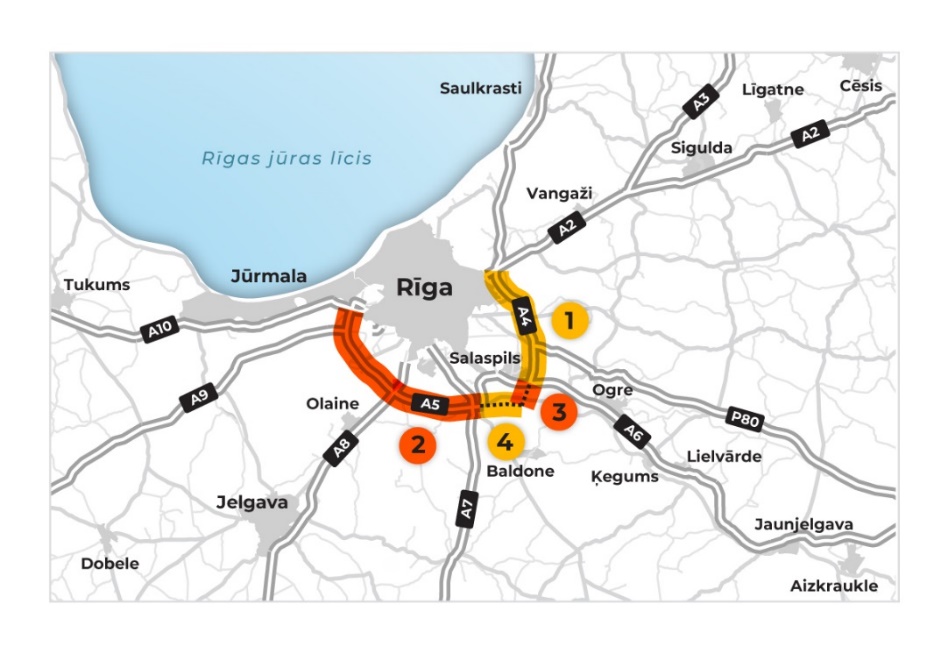 Apvienotā tilta būvniecība2020. gada 8. jūlijā RBR iesniedza Ministrijai Projektēšanas līguma ietvaros sagatavoto Sekcijas apakšposma DPS3 inženiertehnisko izvērtējumu, kas ietver posmu ar RB Projekta dzelzceļa šķērsojumu pār Daugavu Ķekavas un Salaspils novados (turpmāk – Inženiertehniskais pamatojums). Iesniegtajā Inženiertehniskajā pamatojumā tika izvērtēts apstāklis, ka starp plānoto autoceļa tiltu pār Daugavu uz E67 Via Baltica posmā A4 Saulkalne-Bauska (Ārce) un paredzēto RB Projekta dzelzceļa tiltu pār Daugavu ir neliels attālums, kas dod iespēju apvienot abas infrastruktūras, izveidojot apvienotu tiltu Daugavas šķērsošanai. Izvērtējot Projektētāja sniegto izvērtējumu apvienotā tilta atbilstībai RB Projekta tehniskajām prasībām, kā arī ņemot vērā Nacionālā Attīstības plāna 2021.-2027. gadam, Transporta Attīstības Pamatnostādņu 2021.-2027. gadam projekta uzdevumus un Stratēģijas 2040 mērķus, Satiksmes ministrija atbalsta inženiertehniskā pamatojuma alternatīvu, kas paredz tālākajā projektēšanas fāzē detalizēt apvienotā tilta risinājumu.Tā kā sākotnēji noslēgtais Projektēšanas līgums paredz tikai atsevišķa dzelzceļa tilta būvprojekta izstrādi, tad ar Projektētāju ir panākta vienošanās par izmaiņām Projektēšanas līgumā, lai iekļautu darba apjomā papildus uzdevumus, kas saistīti ar apvienotā tilta būvprojekta izstrādi. Šādu pieeju ir savstarpēji saskaņojusi Ministrija, pēc konsultācijām ar Eiropas Klimata, infrastruktūras un vides izpildaģentūru (CINEA), RBR unLVC, kā arī apvienoto tiltu kā labāko risinājumu ir apstiprinājusi Autoceļu padome 2020. gada 18. jūnija sēdē. Apvienotais tilts ir iekļauts arī TAP2027 projektā.Jauna atsevišķa autoceļa tilta plānotās būvniecības izmaksas pieņemtas balstoties uz LVC pasūtītā izpētes projekta “E67 Via Baltica posma a/c A4 (Saulkalne) – Bauska (Ārce) attīstības izpēte” ietvaros veikto izmaksu analīzi, pielīdzinot tiltam saistītās infrastruktūras robežas atbilstoši RB Projekta ietvaros pieņemtajām apvienotā tilta projekta robežām. Projektēšanas līguma par RB Projekta Sekcijas projektēšanu ietvarā tika veikta analīze par jaunu dzelzceļa un apvienota autoceļa un dzelzceļa tiltu pār Daugavu būvniecības iespēju, aprēķinot aptuvenās izmaksas. Analīzē tika veikts salīdzinājums apvienotā tilta vai divu atsevišķu tiltu (autotransportam un dzelzceļam) būvniecībai pār Daugavu:Ja tiek būvēti divi atsevišķi tilti, to aptuvenās kopējās izmaksas sastādītu 240 milj. euro, no kurām aptuvenās dzelzceļa tilta izmaksas sastādītu 110 milj. euro, bet autoceļa tilta izmaksas 130 milj. euro.Veicot apvienotā tilta būvniecību, izmaksas 2020.gada cenās sastādītu aptuveni  199 milj. euro, no kurām aptuvenās autoceļu daļas izmaksas sastādītu 89 milj. euro, neiekļaujot projektēšanas izmaksas 4,5 milj. euro.Eiropas Komisijas Inovāciju un tīklu izpildaģentūras (Innovation and Network Agency - iepriekšējais CINEA nosaukums) un RBR kā RB Projekta koordinatora vērtējumā ar apvienotā tilta projektēšanu saistīto papildus darbu iekļaušana Projektēšanas līgumā un šāda tilta nākotnes būvniecība Satiksmes ministrijas un RBR vērtējumā neradīs negatīvu ietekmi uz RB Projekta termiņiem. Turklāt apvienotais tilts sniegs pozitīvu pienesumu RB Projekta multimodalitātei un dos ieguldījumu Latvijas transporta sistēmas pilnveidei.Projektēšanas līgums tiek finansēts kopējā RB Projekta finansēšanas līguma ietvaros, kas ir noslēgts starp Baltijas valstīm, RBR un CINEA. Tādejādi tas tiek finansēts no Eiropas Savienības budžeta un līdzfinansēts no Latvijas valsts budžeta. CINEA sniedza viedokli par apvienotā tilta projektēšanu Projektēšanas līguma tvērumā, t.i. RB Projekta ietvaros. CINEA sniedza pozitīvu atzinumu par šo priekšlikumu, vienlaikus norādot,  ka visas papildu darbības, kas rodas saistībā ar autoceļu infrastruktūras projektēšanu un dzelzceļa infrastruktūras sadaļas paplašinājumu, ir jāfinansē no finanšu resursiem, kas nav piešķirti RB Projekta īstenošanai. Papildus CINEA norādīja, ka arī būvniecībai paredzams papildus finansējums, to nodrošinot atbilstoši RB Projekta ieviešanas laika grafikam konkrētajā posmā. Līdz ar to 2021. un 2022. gadā valsts budžeta apakšprogrammā 23.06.00 "Valsts autoceļu uzturēšana un atjaunošana" nepieciešams paredzēt līdzekļus 4,5 milj. euro apmērā, bez pievienotās vērtības nodokļa (turpmāk – PVN), lai segtu izmaksas, kas Projektēšanas līguma ietvaros radīsies saistībā ar apvienotā tilta un ar to saistītās autoceļu infrastruktūras projektēšanu, kā arī dzelzceļa infrastruktūras sadaļas projektēšanas paplašinājumu. Plānots, ka būvprojektu varētu pabeigt 2023. gadā un būvniecību uzsākt 2023. gada nogalē.Apvienotā tilta būvniecībaApvienotā tilta būvniecības iespējamie finansējuma avotiValsts budžeta autoceļiem pieejamais finansējumsSaskaņā ar likuma “Par valsts budžetu 2021.gadam” un likuma “Par vidēja termiņa budžeta ietvaru 2021., 2022. un 2023.gadam” valsts autoceļu (tajā skaitā valsts vietējo, reģionālo un galveno autoceļu) būvniecībai pieejams finansējums robežās no 125,6-172,0 milj. euro gadā.Jautājums par papildu valsts budžeta līdzekļu piešķiršanu apvienotā tilta būvniecības projekta īstenošanai 2022. gadam un turpmākajiem gadiem, ja tā īstenošanu nav iespējams nodrošināt, piesaistot Eiropas Savienības fondu finansējumu vai citu ārvalstu finanšu palīdzības finansējumu, ir skatāms likumprojekta “Par valsts budžetu 2022.gadam” un likumprojekta “Par vidējā termiņa budžeta ietvaru 2022., 2023. un 2024.gadam” sagatavošanas procesā kopā ar visu ministriju un citu centrālo valsts iestāžu prioritāro pasākumu pieteikumiem, ievērojot valsts budžeta finansiālās iespējas.Eiropas Savienības fondu līdzekļiEiropas Kohēzijas fonda 2021. – 2027.gada plānošanas perioda darbības programmas ietvaros ir paredzēts finansējums valsts galveno autoceļu rekonstrukcijai vai modernizācijai, tai skaitā robežšķērsošanas vietu (RŠV "Terehova", "Silene" un "Pāternieki" modernizācijas pabeigšana) infrastruktūras attīstībai drošai Latvijas nākotnei, ietverot nepieciešamo zaļo mobilitātes infrastruktūru, 330,2 milj. euro, no kuriem 280,7 milj. euro ir Kohēzijas fonda finansējums.Atzīmējams, ka Apvienotā tilta būvniecības līdzfinansēšana 50% apmērā iespējama arī no 2021.-2027.gada Eiropas Savienības daudzgadu budžeta Militārās Mobilitātes programmas.Apvienotā tilta finansējuma apriteApvienotā tilta finansējuma aprite notiks saskaņā ar Satiksmes ministrijas Iekšējiem noteikumiem Nr.01-02/17 “Kārtība, kādā Satiksmes ministrija pilda Eiropas infrastruktūras savienošanas instrumenta atbalsta saņēmēja funkcijas projektā “Eiropas standarta platuma 1435 mm dzelzceļa līnijas izbūve Rail Baltica koridorā caur Igauniju, Latviju un Lietuvu”,  Rail Baltica projekta īstenošanas praksi un parakstītajiem darbu līgumiem: darbu izpildītājs projektēšanas posmā RBR iesniedz rēķinu saskaņā ar darbu līgumā atrunātajiem nodevumiem, RBR pārbauda nodevumu, paraksta darbu pieņemšanas – nodošanas aktu, kuru kopā ar saņemto rēķinu iesniedz Satiksmes ministrijā. Satiksmes ministrija pārbauda iesniegto rēķinu attiecībā pret parakstīto līgumu un nepieciešamības gadījumā veic pārbaudi uz vietas. Ja rēķins un pieņemšanas – nodošanas akts atbilst līgumā atrunātajam un faktiskajai darbu izpildei, Satiksmes ministrija atbilstoši rēķinā minētajām proporcijām rēķinu apmaksā no Satiksmes ministrijas programmas “Eiropas transporta, telekomunikāciju un enerģijas infrastruktūras tīklu un Eiropas infrastruktūras savienošanas instrumenta (CEF) līdzfinansēto projektu un pasākumu īstenošana” 60.07 apakšprogrammas “Eiropas transporta infrastruktūras projekti (Rail Baltica)” un no valsts budžeta apakšprogrammā 23.06.00 “Valsts autoceļu uzturēšana un atjaunošana” pieejamiem līdzekļiem.”Papildus, saskaņā ar MK 2018. gada 3. jūlija noteikumiem Nr.395 “Eiropas infrastruktūras savienošanas instrumenta finansēto transporta un telekomunikāciju nozares projektu saskaņošanas un īstenošanas uzraudzības kārtība” projekta īstenošanas pārskati, tostarp finanšu atskaites tiek iesniegtas saskaņošanai uzraudzības iestādē, kuras funkcijas Rail Baltica projekta gadījumā īsteno Satiksmes ministrijas Investīciju departaments saskaņā ar Satiksmes ministrijas Iekšējiem noteikumiem Nr. 01-02/8 “Kārtība, kādā Satiksmes ministrija nodrošina Eiropas infrastruktūras savienošanas instrumenta projektu īstenošanas uzraudzību”.Apvienotā tilta būvniecības ieguvumiRīgas apvedceļa abi autoceļi - valsts galvenais autoceļš A5 Rīgas apvedceļš (Salaspils-Babīte) (turpmāk – autoceļš A5) un valsts galvenais autoceļš A4 Rīgas apvedceļš (Baltezers – Saulkalne) (turpmāk – autoceļš A4) - nav tieši savienoti un kā to savienojums kalpo valsts galvenais autoceļš A6 Rīga – Daugavpils – Krāslava – Baltkrievijas robeža (Pāternieki) (turpmāk – autoceļš A6). Autoceļu A4 un A5  mezgli ar autoceļu A6 ir uzskatāmi par šaurajām vietām, kurās veidojas satiksmes sastrēgumi.Autoceļš A5 sākumā līdz 6.km virzās pa Rīgas HES dambi. Esošais Daugavas šķērsojums ir visproblemātiskākā vieta visā Rīgas apvedceļa garumā, jo šajā vietā autoceļam ir zema satiksmes caurlaides spēja un Rīgas HES dambi paplašināt tehniski nav iespējams. Satiksmes plūsma, it sevišķi kravas transporta plūsma, pa Rīgas HES dambja Daugavas šķērsojumu būtu jāsamazina, jo potenciāls ceļu satiksmes negadījums var atstāt negatīvu iespaidu uz dambja konstrukciju, kas potenciāli ir bīstami visai sabiedrībai.	Papildu slodzi Daugavas šķērsojumam pār Rīgas HES dambi rada Ķeguma HES dambja tilta sliktais tehniskais stāvoklis, kur jau šobrīd ir masas un braukšanas intervāla ierobežojumi. 2020. gadā tilta atjaunošanas darbu laikā tika konstatēta pazemināta atsevišķa laiduma spēja uzņemt dinamisku slodzi un 2021. gadā ir plānota speciāla inspekcija, lai noteiktu, vai esošie tilta ekspluatācijas ierobežojumi ir pietiekami.Apvienotā tilta būvniecība ļauj risināt šo situāciju un novērst identificētos riskus.  Papildus, sākotnēji plānotā divu atsevišķu tiltu pār Daugavu būvniecība aptuveni 300 m attālumā vienam no otra radītu saistītās teritorijas degradāciju un vērtības kritumu, kā arī jebkuri būvdarbi virs Rīgas HES ūdens krātuves vai tuvu Daugavas tauvas joslai rada būtisku īslaicīgu un arī paliekošu ietekmi uz vidi. Apvienotā tilta būvniecība ievērojami samazina būvdarbu ietekmi uz vidi.Jānorāda, ka vispārīgi liela mēroga būvdarbi paaugstina slodzi esošajam valsts un pašvaldību ceļu tīklam, ko ietekmē būvmateriālu transportēšana no to ieguves vietas, ražotnes, materiālu novietnes vai ostas uz objektu. 	Apvienotā tilta būvniecība ievērojami samazinātu arī negatīvo paaugstinātās slodzes ietekmi un nepieciešamos ieguldījumus šo būvmateriālu piegādes maršrutu uzturēšanai labā tehniskajā stāvoklī.SecinājumiApvienotā tilta būvniecība ir optimālāks risinājums, salīdzinot ar divu tiltu - viena autotransportam un viena dzelzceļam - būvniecību.Apvienotā tilta pār Daugavu būvniecība nodrošinās valsts galvenā autoceļa A4 Rīgas apvedceļš (Baltezers – Saulkalne) pārbūvi un valsts galvenā autoceļa A5 Rīgas apvedceļš (Salaspils - Babīte) pilnvērtīgu savienojumu. Apvienotā tilta būvniecība sniegs pozitīvu pienesumu RB Projekta multimodalitātei un dos ieguldījumu Latvijas transporta sistēmas pilnveidei.Veicot apvienotā tilta būvniecību, izmaksas 2020. gada cenās sastāda aptuveni  199 milj. euro, no kurām aptuvenās autoceļu daļas izmaksas sastādītu 89 milj. euro, neiekļaujot projektēšanas izmaksas, tomēr, lai noteiktu precīzu sadalījumu starp dzelzceļa un autoceļa sadaļas izmaksām, nepieciešama projekta tālāka detalizācija.Apvienotā tilta būvniecība autotransporta ceļā patērētā laika samazinājumos, ceļu satiksmes negadījumu samazinājumos un ieguvumos no CO2 izmešu samazinājuma sniegtu ieguvumus Latvijas ekonomikai 17,228 milj. euro gadā.Visa pilnvērtīga valsts galveno autoceļu pārbūves 1. posma pirmā attīstības virziena būvniecības ieguvumi ceļā patērētā laika samazinājumos, ceļu satiksmes negadījumu samazinājumos un ieguvumos no CO2 izmešu samazinājuma sniegtu ieguvumus Latvijas ekonomikai 22,815 milj. euro gadā.Ar apvienotā tilta autotransporta daļas projektēšanu saistīto papildu darbu iekļaušana Projektēšanas līgumā un šāda tilta nākotnes būvniecība neradīs negatīvu ietekmi uz RB Projekta termiņiem, ar nosacījumu, ka tiek nodrošināts finansējums autoceļu sadaļai.Apvienotā tilta autotransporta daļas projektēšanas darbiem nepieciešams paredzēt līdzekļus 4,5 milj. euro apmērā, bez PVN papildus finansējumam, ņemot vērā, ka RB Projekta ietvarā ir izstrādāts mehānisms, kā atgūt valsts budžetā iemaksāto PVN.Apvienotā tilta būvniecība, savlaicīgi plānojot finansējumu dzelzceļa un autotransporta sadaļām, izmantojot dažādos pieejamos finansējuma avotus, ievērojot to attiecināmības nosacījumus, nerada negatīvu ietekmi uz RB Projekta ieviešanas laika grafiku konkrētajā posmā.Turpmākā darbībaRail Baltica dzelzceļa posma Vangaži - Salaspils – Misa projektēšanas darbu ietvaros iekļaut apvienotā tilta autotransporta daļas projektēšanu, lai nodrošinātu apvienotā autotransporta un dzelzceļa tilta pār Daugavu, kas t.sk. ir Latvijas Militārās mobilitātes prioritārais projekts, būvniecību.Satiksmes ministrijai finansējumu autoceļu infrastruktūras projektēšanas, kā arī dzelzceļa infrastruktūras sadaļas projektēšanas paplašinājumu izmaksu segšanai Rail Baltica projekta projektēšanas līguma Nr.8/2019-42 “Par projektēšanu un autoruzraudzību posmam Vangaži-Salaspils-Misa” ietvaros 2021. un 2022. gadā kopsummā 4 500 000 euro nodrošināt no valsts budžeta apakšprogrammā 23.06.00 “Valsts autoceļu uzturēšana un atjaunošana” pieejamiem līdzekļiem.”Satiksmes ministrs	T.LinkaitsVīza: valsts sekretāre	I.StepanovaProjektsPlānotais finansējumsPlānotais finansējumsPlānotais finansējumsNepieciešamais papildu finansējumsNepieciešamais papildu finansējumsNepieciešamais papildu finansējumsNepieciešamais papildu finansējumsNepieciešamais papildu finansējumsNepieciešamais papildu finansējumsNepieciešamais papildu finansējumsNepieciešamais papildu finansējumsNepieciešamais papildu finansējumsProjekts20212022202320212022202320242025202620272028Kopā1. Projekts: Autoceļa A4 Rīgas apvedceļš (Baltezers – Saulkalne) pārbūve0,200,200,1000,233,705,8964,064,032,00170,322. Projekts: Autoceļa A5 Rīgas apvedceļš (Salaspils - Babīte) posma no valsts galvenā autoceļa A10 līdz perspektīvajam Ķekavas apvedceļam pārbūve0,220,220,2200,253,756,640,4276,4876,4838,24202,923. Projekts: Apvienotā autoceļa un dzelzceļa tilta pār Daugavu un ar to saistītās autoceļu infrastruktūras būvniecība (autoceļu daļa) 0,424,0800010,3221,3221,8421,18 14,930 94,094. Projekts:Autoceļa A5 Rīgas apvedceļš (Salaspils-Babīte)  posma Jaunais tilts pār Daugavu – Ķekavas apvedceļa mezgls izbūve0,110,110,150000,34,747,4435,8853,82102,55Kopā0,954,610,4700,4817,7734,1591,0169,1159,2992,06569,88ProjektsAutotransporta ekspluatācijas izmaksu ieguvumi, milj. euro gadāSatiksmes dalībnieku ceļā patērētā laika ieguvumi, milj. euro gadāIeguvumi no ceļu satiksmes negadījumu samazināšanās, milj. euro gadāCO2 izmešu samazinājums, tonnas gadāIeguvumi no CO2 izmešu samazinājuma, milj. euro gadāIeguvumi kopā, milj.euro gadā1. Projekts: Autoceļa A4 Rīgas apvedceļš (Baltezers – Saulkalne) pārbūve0,76,01,54 399,00,1548,3542. Projekts: Autoceļa A5 Rīgas apvedceļš (Salaspils - Babīte) posma no valsts galvenā autoceļa A10 līdz perspektīvajam Ķekavas apvedceļam pārbūve0,38,70,76 022,00,2119,9113. Projekts: Apvienotā autoceļa un dzelzceļa tilta pār Daugavu un ar to saistītās autoceļu infrastruktūras būvniecība 210,56,30,4806,00,02817,2284. Projekts:Autoceļa A5 Rīgas apvedceļš (Salaspils-Babīte)  posma Jaunais tilts pār Daugavu – Ķekavas apvedceļa mezgls izbūve3,24,10,23 494,00,1227,622Kopā14,725,12,8147210,51543,115